JAVNI POZIVza financiranje programskih sadržaja elektroničkih medija u 2023. godini                                                                                                                                (potpis)PODATCI O PRIJAVITELJU NA JAVNI POZIV:1. Naziv prijavitelja (puni naziv):2. Adresa sjedišta (ulica i kućni broj, mjesto i poštanski broj):3. Osoba ovlaštena za zastupanje (ime, prezime i funkcija):4. Kontakt osoba (ime, prezime, funkcija):5. Broj telefona/mobitela kontakt osobe:6 Adresa e-pošte kontakt osobe:7. Mrežna stranica:8. Kratak opis elektroničkog medija (koncesija, uređivačka politika, ciljana publika):9. Godina osnutka, broj upisa u evidenciju Agencije za elektroničke medije:10. OIB:11. Naziv banke i IBAN:12. Broj zaposlenih (stalni radni odnos, zaposleni na određeno radno vrijeme, vanjski suradnici):13. Broj pratitelja na društvenim mrežama:14. Dokumentacija o gledanosti, slušanost, dosegu objava: Napomena:Mjesto i datum: _______________ 2022.         MPIme i prezime osobe ovlaštene za zastupanje:         MP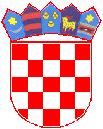 